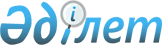 О внесении изменений в решение Мактааральского районного маслихата от 21 декабря 2012 года № 12-55-V "О районном бюджете на 2013-2015 годы"
					
			Утративший силу
			
			
		
					Решение Мактааральского районного маслихата Южно-Казахстанской области от 21 ноября 2013 года № 24-128-V. Зарегистрировано Департаментом юстиции Южно-Казахстанской области 25 ноября 2013 года № 2415. Утратило силу в связи с истечением срока применения - (письмо Мактааральского районного маслихата Южно-Казахстанской области от 24 января 2014 года № 11)      Сноска. Утратило силу в связи с истечением срока применения - (письмо Мактааральского районного маслихата Южно-Казахстанской области от 24.01.2014 № 11).      Примечание РЦПИ.

      В тексте документа сохранена пунктуация и орфография оригинала. 



      В соответствии с пунктом 5 статьи 109 Бюджетного Кодекса Республики Казахстан от 4 декабря 2008 года, подпунктом 1) пункта 1 статьи 6 Закона Республики Казахстан от 23 января 2001 года «О местном государственном управлении и самоуправлении в Республике Казахстан» и решением Южно-Казахстанского областного маслихата от 18 ноября 2013 года № 20/170-V «О внесении изменений в решение Южно-Казахстанского областного маслихата от 7 декабря 2012 года № 9/71-V «Об областном бюджете на 2013-2015 годы», зарегистрированного в Реестре государственной регистрации нормативных правовых актов за № 2411, Мактааральский районный маслихат РЕШИЛ:



      1. Внести в решение Мактааральского районного маслихата от 21 декабря 2012 года № 12-55-V «О районном бюджете на 2013-2015 годы» (зарегистрировано в Реестре государственной регистрации нормативных правовых актов за № 2202, опубликовано 25 января, 1 и 8 февраля 2013 года в газете «Мақтаарал») следующие изменения:



      пункт 1 изложить в новой редакции:

      «1. Утвердить районный бюджет Мактааральского района на 2013-2015 годы согласно приложениям 1, 2 и 3 соответственно, в том числе на 2013 год в следующих объемах:

      1) доходы – 23879716 тысяч тенге, в том числе по:

      налоговым поступлениям – 1393173 тысяч тенге;

      неналоговым поступлениям – 8566 тысяч тенге;

      поступлениям от продажи основного капитала – 40227 тысяч тенге;

      поступлениям трансфертов – 22437750 тысяч тенге;

      2) затраты – 24012735 тысяч тенге;

      3) чистое бюджетное кредитование – 243132 тысяч тенге;

      бюджетные кредиты – 258392 тысяч тенге;

      погашение бюджетных кредитов – 15260 тысяч тенге;

      4) сальдо по операциям с финансовыми активами – 0 тенге, в том числе:

      приобретение финансовых активов – 0 тенге;

      поступления от продажи финансовых активов государства – 0 тенге;

      5) дефицит (профицит) бюджета – -376151 тысяч тенге;

      6) финансирование дефицита (использование профицита) бюджета – 376151 тысяч тенге, в том числе:

      поступление займов – 258392 тысяч тенге;

      погашение займов – 14411 тысяч тенге;

      используемые остатки бюджетных средств – 132170 тысяч тенге.».



      Приложение 1 к указанному решению изложить в новой редакции согласно приложению к настоящему решению.



      2. Настоящее решение вводится в действие с 1 января 2013 года. 

      

      Председатель сессии районного маслихата    К. Актуреева

      

      Секретарь районного маслихата              О. Дандибаев

      Приложение к решению

      Мактааральского районного

      маслихата от 21 ноября

      2013 года № 24-128-V      Приложение 1 к решению

      Мактааральского районного

      маслихата от 21 декабря

      2012 года № 12-55-V       Районный бюджет на 2013 год
					© 2012. РГП на ПХВ «Институт законодательства и правовой информации Республики Казахстан» Министерства юстиции Республики Казахстан
				КатегорияКатегорияКатегорияКатегорияНаименованиеСумма, тысяч тенгеКлассКлассКлассКлассСумма, тысяч тенгеПодклассПодклассПодклассСумма, тысяч тенге1111231. Доходы23 879 7161Налоговые поступления1 393 17301Подоходный налог524 2842Индивидуальный подоходный налог524 28403Социальный налог470 2871Социальный налог470 28704Hалоги на собственность318 8481Hалоги на имущество150 3203Земельный налог40 2264Hалог на транспортные средства111 8025Единый земельный налог16 50005Внутренние налоги на товары, работы и услуги52 3882Акцизы16 0253Поступления за использование природных и других ресурсов6 6674Сборы за ведение предпринимательской и профессиональной деятельности28 4385Налог на игорный бизнес1 25807Прочие налоги1 1511Прочие налоги1 15108Обязательные платежи, взимаемые за совершение юридически значимых действий и (или) выдачу документов уполномоченными на то государственными органами или должностными лицами26 2151Государственная пошлина26 2152Неналоговые поступления8 56601Доходы от государственной собственности4 0011Поступления части чистого дохода государственных предприятий6845Доходы от аренды имущества, находящегося в государственной собственности3 31704Штрафы, пени, санкции, взыскания, налагаемые государственными учреждениями, финансируемыми из государственного бюджета, а также содержащимися и финансируемыми из бюджета (сметы расходов) Национального Банка Республики Казахстан 1351Штрафы, пени, санкции, взыскания, налагаемые государственными учреждениями, финансируемыми из государственного бюджета, а также содержащимися и финансируемыми из бюджета (сметы расходов) Национального Банка Республики Казахстан, за исключением поступлений от организаций нефтяного сектора 13506Прочие неналоговые поступления4 4301Прочие неналоговые поступления4 4303Поступления от продажи основного капитала40 22701Продажа государственного имущества, закрепленного за государственными учреждениями17 9121Продажа государственного имущества, закрепленного за государственными учреждениями17 91203Продажа земли и нематериальных активов22 3151Продажа земли22 3154Поступления трансфертов 22 437 75002Трансферты из вышестоящих органов государственного управления22 437 7502Трансферты из областного бюджета22 437 750Функциональная группа      НаименованиеФункциональная группа      НаименованиеФункциональная группа      НаименованиеФункциональная группа      НаименованиеФункциональная группа      НаименованиеСумма, тысяч тенгеФункциональная подгруппаФункциональная подгруппаФункциональная подгруппаФункциональная подгруппаСумма, тысяч тенгеАдминистратор бюджетных программАдминистратор бюджетных программАдминистратор бюджетных программСумма, тысяч тенгеПрограммаПрограммаСумма, тысяч тенге1111232. Затраты24 012 73501Государственные услуги общего характера562 1061Представительные, исполнительные и другие органы, выполняющие общие функции государственного управления528 704112Аппарат маслихата района (города областного значения)15 101001Услуги по обеспечению деятельности маслихата района (города областного значения)14 141003Капитальные расходы государственного органа 960122Аппарат акима района (города областного значения)141 877001Услуги по обеспечению деятельности акима района (города областного значения)125 319003Капитальные расходы государственного органа 16 558123Аппарат акима района в городе, города районного значения, поселка, аула (села), аульного (сельского) округа371 726001Услуги по обеспечению деятельности акима района в городе, города районного значения, поселка, аула (села), аульного (сельского) округа350 394022Капитальные расходы государственного органа 21 3322Финансовая деятельность1 500459Отдел экономики и финансов района (города областного значения)1 500003Проведение оценки имущества в целях налогообложения1 5009Прочие государственные услуги общего характера31 902459Отдел экономики и финансов района (города областного значения)31 902001Услуги по реализации государственной политики в области формирования и развития экономической политики, государственного планирования, исполнения бюджета и управления коммунальной собственностью района (города областного значения)30 602015Капитальные расходы государственного органа 1 300467Отдел строительства района (города областного значения)0040Развитие объектов государственных органов002Оборона19 5381Военные нужды19 538122Аппарат акима района (города областного значения)19 538005Мероприятия в рамках исполнения всеобщей воинской обязанности19 53803Общественный порядок, безопасность, правовая, судебная, уголовно-исполнительная деятельность2 6029Прочие услуги в области общественного порядка и безопасности2 602485Отдел пассажирского транспорта и автомобильных дорог района (города областного значения)2 602021Обеспечение безопасности дорожного движения в населенных пунктах2 60204Образование17 420 5941Дошкольное воспитание и обучение2 319 031123Аппарат акима района в городе, города районного значения, поселка, аула (села), аульного (сельского) округа1 967 031004Обеспечение деятельности организаций дошкольного воспитания и обучения2 350041Реализация государственного образовательного заказа в дошкольных организациях образования1 964 681464Отдел образования района (города областного значения)352 000009Обеспечение дошкольного воспитания и обучения39 210040Реализация государственного образовательного заказа в дошкольных организациях образования312 7902Начальное, основное среднее и общее среднее образование10 836 608123Аппарат акима района в городе, города районного значения, поселка, аула (села), аульного (сельского) округа15 070005Организация бесплатного подвоза учащихся до школы и обратно в аульной (сельской) местности15 070464Отдел образования района (города областного значения)10 821 538003Общеобразовательное обучение10 756 644006Дополнительное образование для детей64 8944Техническое и профессиональное, послесреднее образование34 591464Отдел образования района (города областного значения)34 591018Организация профессионального обучения34 5919Прочие услуги в области образования4 230 364464Отдел образования района (города областного значения)442 819001Услуги по реализации государственной политики на местном уровне в области образования 15 808005Приобретение и доставка учебников, учебно-методических комплексов для государственных учреждений образования района (города областного значения)112 408012Капитальные расходы государственного органа300015Ежемесячные выплаты денежных средств опекунам (попечителям) на содержание ребенка-сироты (детей-сирот), и ребенка (детей), оставшегося без попечения родителей за счет трансфертов из республиканского бюджета40 210020Обеспечение оборудованием, программным обеспечением детей-инвалидов, обучающихся на дому за счет трансфертов из республиканского бюджета33 654067Капитальные расходы подведомственных государственных учреждений и организаций240 439467Отдел строительства района (города областного значения)3 787 545037Строительство и реконструкция объектов образования3 787 54506Социальная помощь и социальное обеспечение961 4162Социальная помощь905 350451Отдел занятости и социальных программ района (города областного значения)905 350002Программа занятости13 456004Оказание социальной помощи на приобретение топлива специалистам здравоохранения, образования, социального обеспечения, культуры, спорта и ветеринарии в сельской местности в соответствии с законодательством Республики Казахстан27 000005Государственная адресная социальная помощь15 432006Оказания жилищной помощи20 000007Социальная помощь отдельным категориям нуждающихся граждан по решениям местных представительных органов26 689010Материальное обеспечение детей-инвалидов, воспитывающихся и обучающихся на дому4 116014Оказание социальной помощи нуждающимся гражданам на дому104 825016Государственные пособия на детей до 18 лет648 936017Обеспечение нуждающихся инвалидов обязательными гигиеническими средствами и предоставление услуг специалистами жестового языка, индивидуальными помощниками в соответствии с индивидуальной программой реабилитации инвалида44 8969Прочие услуги в области социальной помощи и социального обеспечения56 066451Отдел занятости и социальных программ района (города областного значения)56 066001Услуги по реализации государственной политики на местном уровне в области обеспечения занятости и реализации социальных программ для населения49 298011Оплата услуг по зачислению, выплате и доставке пособий и других социальных выплат5 668021Капитальные расходы государственного органа 1 10007Жилищно-коммунальное хозяйство2 074 1931Жилищное хозяйство258 221467Отдел строительства района (города областного значения)160 971003Строительство и (или) приобретение жилья государственного коммунального жилищного фонда160 971497Отдел жилищно-коммунального хозяйства района (города областного значения)97 250001Услуги по реализации государственной политики на местном уровне в области жилищно-коммунального хозяйства25 122003Капитальные расходы государственного органа 1 046005Организация сохранения государственного жилищного фонда9 705031Изготовление технических паспортов на объекты кондоминиумов4 296033Проектирование, развитие, обустройство и (или) приобретение инженерно-коммуникационной инфраструктуры2 313041Ремонт и благоустройство объектов в рамках развития городов и сельских населенных пунктов по Дорожной карте занятости 202054 7682Коммунальное хозяйство1 472 580467Отдел строительства района (города областного значения)0006Развитие системы водоснабжения и водоотведения0497Отдел жилищно-коммунального хозяйства района (города областного значения)1 472 580016Функционирование системы водоснабжения и водоотведения151 734029Развитие системы водоснабжения и водоотведения845 673058Развитие системы водоснабжения и водоотведения в сельских населенных пунктах475 1733Благоустройство населенных пунктов343 392123Аппарат акима района в городе, города районного значения, поселка, аула (села), аульного (сельского) округа105 000011Благоустройство и озеленение населенных пунктов105 000497Отдел жилищно-коммунального хозяйства района (города областного значения)238 392025Освещение улиц в населенных пунктах44 857030Обеспечение санитарии населенных пунктов33 991034Содержание мест захоронений и захоронение безродных600035Благоустройство и озеленение населенных пунктов158 94408Культура, спорт, туризм и информационное пространство584 7841Деятельность в области культуры128 619455Отдел культуры и развития языков района (города областного значения)107 020003Поддержка культурно-досуговой работы107 020467Отдел строительства района (города областного значения)21 599011Развитие объектов культуры21 5992Спорт257 000465Отдел физической культуры и спорта района (города областного значения)251 000005Развитие массового спорта и национальных видов спорта 238 741006Проведение спортивных соревнований на районном (города областного значения) уровне2 687007Подготовка и участие членов сборных команд района (города областного значения) по различным видам спорта на областных спортивных соревнованиях9 572467Отдел строительства района (города областного значения)6 000008Развитие объектов спорта и туризма6 0003Информационное пространство94 268455Отдел культуры и развития языков района (города областного значения)85 610006Функционирование районных (городских) библиотек74 390007Развитие государственного языка и других языков народа Казахстана11 220456Отдел внутренней политики района (города областного значения)8 658002Услуги по проведению государственной информационной политики через газеты и журналы 5 358005Услуги по проведению государственной информационной политики через телерадиовещание3 3009Прочие услуги по организации культуры, спорта, туризма и информационного пространства104 897455Отдел культуры и развития языков района (города областного значения)66 207001Услуги по реализации государственной политики на местном уровне в области развития языков и культуры8 412010Капитальные расходы государственного органа 400032Капитальные расходы подведомственных государственных учреждений и организаций57 395456Отдел внутренней политики района (города областного значения)24 441001Услуги по реализации государственной политики на местном уровне в области информации, укрепления государственности и формирования социального оптимизма граждан12 192003Реализация мероприятий в сфере молодежной политики12 038006Капитальные расходы государственного органа 211465Отдел физической культуры и спорта района (города областного значения)14 249001Услуги по реализации государственной политики на местном уровне в сфере физической культуры и спорта12 109004Капитальные расходы государственного органа 140032Капитальные расходы подведомственных государственных учреждений и организаций2 00009Топливно-энергетический комплекс и недропользование1 420 9769Прочие услуги в области топливно-энергетического комплекса и недропользования1 420 976497Отдел жилищно-коммунального хозяйства района (города областного значения)1 420 976009Развитие теплоэнергетической системы3 120038Развитие газотранспортной системы 1 417 85610Сельское, водное, лесное, рыбное хозяйство, особо охраняемые природные территории, охрана окружающей среды и животного мира, земельные отношения282 0321Сельское хозяйство172 037459Отдел экономики и финансов района (города областного значения)70 478099Реализация мер по оказанию социальной поддержки специалистов70 478467Отдел строительства района (города областного значения)23 872010Развитие объектов сельского хозяйства23 872473Отдел ветеринарии района (города областного значения)45 284001Услуги по реализации государственной политики на местном уровне в сфере ветеринарии15 024003Капитальные расходы государственного органа 3 412006Организация санитарного убоя больных животных800007Организация отлова и уничтожения бродячих собак и кошек10 700008Возмещение владельцам стоимости изымаемых и уничтожаемых больных животных, продуктов и сырья животного происхождения 2 125009Проведение ветеринарных мероприятий по энзоотическим болезням животных12 805010Проведение мероприятий по идентификации сельскохозяйственных животных418477Отдел сельского хозяйства и земельных отношений района (города областного значения)32 403001Услуги по реализации государственной политики на местном уровне в сфере сельского хозяйства и земельных отношений31 103003Капитальные расходы государственного органа1 3006Земельные отношения7 474477Отдел сельского хозяйства и земельных отношений района (города областного значения)7 474009Земельно-хозяйственное устройство населенных пунктов7 4749Прочие услуги в области сельского, водного, лесного, рыбного хозяйства, охраны окружающей среды и земельных отношений102 521473Отдел ветеринарии района (города областного значения)102 521011Проведение противоэпизоотических мероприятий102 52111Промышленность, архитектурная, градостроительная и строительная деятельность46 1312Архитектурная, градостроительная и строительная деятельность46 131467Отдел строительства района (города областного значения)13 353001Услуги по реализации государственной политики на местном уровне в области строительства13 153003Капитальные расходы государственного органа200468Отдел архитектуры и градостроительства района (города областного значения)32 778001Услуги по реализации государственной политики в области архитектуры и градостроительства на местном уровне 7 923003Разработка схем градостроительного развития территории района и генеральных планов населенных пунктов24 715004Капитальные расходы государственного органа14012Транспорт и коммуникации354 8671Автомобильный транспорт351 864485Отдел пассажирского транспорта и автомобильных дорог района (города областного значения)351 864022Развитие транспортной инфраструктуры56 312023Обеспечение функционирования автомобильных дорог295 5529Прочие услуги в сфере транспорта и коммуникаций3 003485Отдел пассажирского транспорта и автомобильных дорог района (города областного значения)3 003001Услуги по реализации государственной политики на местном уровне в области пассажирского транспорта и автомобильных дорог2 503003Капитальные расходы государственного органа50013Прочие245 2573Поддержка предпринимательской деятельности и защита конкуренции13 396469Отдел предпринимательства района (города областного значения)13 396001Услуги по реализации государственной политики на местном уровне в области развития предпринимательства и промышленности 13 146004Капитальные расходы государственного органа2509Прочие231 861459Отдел экономики и финансов района (города областного значения)24 000012Резерв местного исполнительного органа района (города областного значения) 24 000497Отдел жилищно-коммунального хозяйства района (города областного значения)207 861043Реализация мер по содействию экономическому развитию регионов в рамках Программы «Развитие регионов» 207 86115Трансферты38 2391Трансферты38 239459Отдел экономики и финансов района (города областного значения)38 239006Возврат неиспользованных (недоиспользованных) целевых трансфертов28 917024Целевые текущие трансферты в вышестоящие бюджеты в связи с передачей функций государственных органов из нижестоящего уровня государственного управления в вышестоящий9 3223. Чистое бюджетное кредитование243 132Функциональная группа     НаименованиеФункциональная группа     НаименованиеФункциональная группа     НаименованиеФункциональная группа     НаименованиеФункциональная группа     НаименованиеСумма, тысяч тенгеФункциональная подгруппаФункциональная подгруппаФункциональная подгруппаФункциональная подгруппаСумма, тысяч тенгеАдминистратор бюджетных программАдминистратор бюджетных программАдминистратор бюджетных программСумма, тысяч тенгеПрограммаПрограммаСумма, тысяч тенге111123Бюджетные кредиты258 39210Сельское, водное, лесное, рыбное хозяйство, особо охраняемые природные территории, охрана окружающей среды и животного мира, земельные отношения258 39201Сельское хозяйство258 392459Отдел экономики и финансов района (города областного значения)258 392018Бюджетные кредиты для реализации мер социальной поддержки специалистов258 392КатегорияКатегорияКатегорияКатегорияНаименованиеСумма, тысяч тенгеКлассКлассКлассКлассСумма, тысяч тенгеПодклассПодклассПодклассСумма, тысяч тенге111123Погашение бюджетных кредитов15 2605Погашение бюджетных кредитов15 26001Погашение бюджетных кредитов15 2601Погашение бюджетных кредитов, выданных из государственного бюджета15 2604. Сальдо по операциям с финансовыми активами0Приобретение финансовых активов0Поступления от продажи финансовых активов государства05. Дефицит (профицит) бюджета-376 1516. Финансирование дефицита (использования профицита) бюджета376 151КатегорияКатегорияКатегорияКатегорияНаименованиеСумма, тысяч тенгеКлассКлассКлассКлассСумма, тысяч тенгеПодклассПодклассПодклассСумма, тысяч тенге111123Поступление займов258 3927Поступления займов258 3921Внутренние государственные займы258 3922Договоры займа258 392Функциональная группа       НаименованиеФункциональная группа       НаименованиеФункциональная группа       НаименованиеФункциональная группа       НаименованиеФункциональная группа       НаименованиеСумма, тысяч тенгеФункциональная подгруппаФункциональная подгруппаФункциональная подгруппаФункциональная подгруппаСумма, тысяч тенгеАдминистратор бюджетных программАдминистратор бюджетных программАдминистратор бюджетных программСумма, тысяч тенгеПрограммаПрограммаСумма, тысяч тенге111123Погашение займов14 41116Погашение займов14 4111Погашение займов14 411459Отдел экономики и финансов района (города областного значения)14 411005Погашение долга местного исполнительного органа перед вышестоящим бюджетом14 411КатегорияКатегорияКатегорияКатегорияНаименованиеСумма, тысяч тенгеКлассКлассКлассКлассСумма, тысяч тенгеПодклассПодклассПодклассСумма, тысяч тенге111123Используемые остатки бюджетных средств132 1708Используемые остатки бюджетных средств132 17001Остатки бюджетных средств132 1701Свободные остатки бюджетных средств132 170